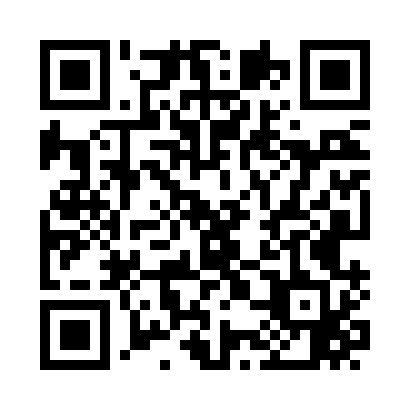 Prayer times for Oswego Beach, New York, USAMon 1 Jul 2024 - Wed 31 Jul 2024High Latitude Method: Angle Based RulePrayer Calculation Method: Islamic Society of North AmericaAsar Calculation Method: ShafiPrayer times provided by https://www.salahtimes.comDateDayFajrSunriseDhuhrAsrMaghribIsha1Mon3:415:301:105:168:5110:392Tue3:425:301:105:168:5010:383Wed3:435:311:115:168:5010:384Thu3:445:311:115:168:5010:375Fri3:455:321:115:168:5010:376Sat3:465:331:115:168:4910:367Sun3:475:331:115:168:4910:358Mon3:485:341:115:168:4810:349Tue3:495:351:125:168:4810:3410Wed3:505:361:125:168:4710:3311Thu3:515:361:125:168:4710:3212Fri3:535:371:125:168:4610:3113Sat3:545:381:125:168:4610:3014Sun3:555:391:125:168:4510:2915Mon3:565:401:125:168:4410:2816Tue3:585:411:125:168:4410:2617Wed3:595:421:125:158:4310:2518Thu4:015:421:135:158:4210:2419Fri4:025:431:135:158:4110:2320Sat4:035:441:135:158:4110:2121Sun4:055:451:135:158:4010:2022Mon4:065:461:135:148:3910:1823Tue4:085:471:135:148:3810:1724Wed4:095:481:135:148:3710:1625Thu4:115:491:135:148:3610:1426Fri4:125:501:135:138:3510:1327Sat4:145:511:135:138:3410:1128Sun4:155:521:135:138:3310:0929Mon4:175:531:135:128:3110:0830Tue4:185:541:135:128:3010:0631Wed4:205:551:135:118:2910:04